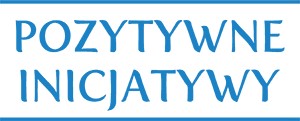 STATUTPOZYTYWNEGO ŻŁOBKA w LeśniewieRozdział I. Postanowienia ogólne§1.Nazwa placówki: Pozytywny Żłobek w Leśniewie przy ul. Szkolna 2Żłobek prowadzony jest przez Pozytywne Inicjatywy - Edukacja Sp. z o.o.  z siedzibą w Pucku przy ul. Przebendowskiego 12, 84 – 100 Puck.Żłobek powstał w ramach projektu „Pozytywny Żłobek w Gdańsku – Piecki - Migowo”, 
nr projektu: RPPM.05.03.00-22-0005/18 współfinansowanego ze środków UE, realizowanego w ramach: osi priorytetowej: V. Zatrudnienie, dla działania: 5.3. Opieka nad dziećmi do lat 3.Nadzór nad działalnością żłobka sprawuje Burmistrz Miasta Puck.   Dyrektor żłobka powołany jest przez Pozytywne Inicjatywy- Edukacja Sp. z o.o. z siedzibą w Pucku przy ul. Przebendowskiego 12, 84 – 100 Puck. Dyrektor kieruje jego działalnością oraz sprawuje nadzór pedagogiczny nad placówką.Placówka działa zgodnie z regulaminem i obowiązującymi przepisami prawa.§2.Żłobek działa w oparciu o:Ustawę z dnia 4 lutego 2011r. o opiece nad dziećmi w wieku do lat 3 (Dz. U. z 2019 r., poz. 409 z późniejszymi zmianami ), ustawę z dnia 7 lipca 2017 r. o zmianie niektórych ustaw związanych z systemami wsparcia rodzin (Dz. U. z 2017 r., poz. 1428 z późn. zm.),  Rozporządzenie Ministra Pracy i Polityki Społecznej z dnia 25 marca 2011 r. w sprawie zakresu programów szkoleń dla opiekuna w żłobku lub klubie dziecięcym, wolontariusza oraz dziennego opiekuna (Dz.U. Nr 69, poz 368)  oraz aktów wykonawczych do ustaw.Statut żłobka.Inne właściwe przepisy i akty prawne.§3.Żłobek realizuje funkcję opiekuńczą, wychowawczą i edukacyjną dzieci.Żłobek prowadzi dokumentację organizacyjną zgodnie z obowiązującymi w tym zakresie przepisami.Żłobek zapewnia ochronę danych osobowych związanych z wykonywanymi zadaniami.Rozdział II. Zadania i organizacja Żłobka§4.Żłobek zapewnia opiekę nad dzieckiem od ukończenia 20 tygodnia życia do lat 3.Żłobek zapewnia opiekę pielęgnacyjną i wychowawczą nad dziećmi, odpowiednio do ich potrzeb, zgodnie z wiekiem rozwojowym dziecka.§5.Do podstawowych zadań żłobka należy:Sprawowanie opieki nad dziećmi do lat 3.Zapewnienie dziecku warunków bezpiecznych, zbliżonych do warunków domowych zgodnie z jego potrzebami.Zagwarantowanie dziecku właściwej pielęgnacji i wyuczenia nawyków sanitarno-higienicznych.Prowadzenie zajęć wychowawczo-dydaktycznych uwzględniających zapewnienie właściwego do wieku i rozwoju psychomotorycznego dziecka.Zapewnienie dziecku racjonalnego wyżywienia zapewniającego niezbędne składniki pokarmowe zgodnie z normami fizjologicznymi.Współdziałanie z rodzicami/opiekunami prawnymi w sprawach opieki i wychowania.Dyrektor żłobka, uwzględniając organizację pracy żłobka oraz potrzeby wszystkich dzieci w grupie może zorganizować zajęcia otwarte dla rodziców/opiekunów prawnych. Forma takiego udziału rodziców/opiekunów prawnych jest każdorazowo uzgadniana z Dyrektorem placówki, lub osobą przez niego wyznaczoną. §6.Placówka pracuje od godziny 7.00 do 17.00, w dni robocze od poniedziałku do piątku.Żłobek zapewnia opiekę nad dziećmi w wymiarze do 10 godzin dziennie względem każdego dziecka.W ciągu roku mogą występować dni, w których placówka będzie nieczynna (święta, przerwy świąteczne, długie weekendy). Rodzice lub opiekunowie prawni będą o nich na bieżąco informowani przez Dyrektora osobiście lub poprzez informację na tablicy ogłoszeń.Organizację pracy z Żłobku określa ramowy plan dnia zawarty w Regulaminie organizacyjnym.W przypadku pozostawienia dziecka w placówce po godzinie 17.00 rodzic/opiekun prawny obowiązany jest do uiszczenia dodatkowej opłaty w wysokości 50.00 zł za każdą rozpoczętą godzinę zegarową.§7.Przyjmowanie dziecka do Żłobka odbywa się zgodnie z następującymi zasadami:Rodzic/opiekun prawny dziecka składa formularz rekrutacyjny do biura rekrutacyjnego wyznaczonego przez organ prowadzący żłobek. Wzór formularza, stanowi załącznik Nr 1 
do niniejszego Statutu.Dyrektor Żłobka podpisuje z rodzicami/opiekunami prawnymi dziecka umowę w sprawie opieki nad dzieckiem.Umowa, o której mowa w punkcie 2, powinna być podpisana najpóźniej pierwszego dnia korzystania dziecka z opieki w Żłobku. Wzór umowy stanowi załącznik Nr 2 do niniejszego statutu.Korzystanie ze Żłobka ma charakter odpłatny. Wysokość opłaty miesięcznej na czesne oraz opłaty wpisowej reguluje aktualnie obowiązująca Uchwała Zarządu Fundacji Pozytywne Inicjatywy.W przypadku nieobecności dziecka w żłobku, kwota ponoszona na czesne jest stała i nie podlega zwrotowi.Pierwsza opłata wnoszona jest w terminie do 5 dni od podpisania umowy.Wszelkie opłaty są wnoszone są na rachunek bankowy wskazany w umowie w sprawie korzystania ze żłobka.W przypadku nieobecności dziecka w żłobku, dyrektor żłobka nie będzie przyjmował na miejsce tego dziecka na czas jego nieobecności – innego dziecka.Dyrektor Żłobka wraz z rodzicami może powołać komitet rodzicielski, na który zostaną zebrane dobrowolnie środki na imprezy okolicznościowe dla dzieci uczęszczających do placówki.§8.Rodzice/opiekunowie prawni zobowiązani są do zgłaszania każdej planowanej nieobecności dziecka z wyprzedzeniem, najpóźniej dzień przed dniem nieobecności, a w przypadku choroby dziecka – do godz. 13.30 dnia poprzedzającego dzień nieobecności dziecka.W dniu przyjęcia do Żłobka dziecko powinno posiadać aktualne zaświadczenie lekarskie 
o stanie zdrowia, wystawione przez lekarza rodzinnego.Do Żłobka nie są przyjmowane dzieci chore. W razie stwierdzenia zachorowania dziecka 
w trakcie pobytu w placówce rodzice lub opiekunowie na wezwanie opiekunki Żłobka winni bezzwłocznie odebrać dziecko w przeciągu najbliższych 90 minut. W przeciwnym razie 
w trosce o zdrowie dziecka personel wezwie lekarza lub pogotowie (koszty ponosi rodzic/opiekun prawny).W placówce nie wolno stosować żadnych zabiegów lekarskich wobec dziecka z wyjątkiem zabiegów bezpośrednio ratujących życie, określonych w zakresie pierwszej pomocy przedmedycznej.Personel żłobka nie jest uprawniony do podawania jakichkolwiek środków farmakologicznych, lekarstw.Rodzic/opiekun prawny ma obowiązek poinformować dyrektora żłobka o wszelkich problemach mogących mieć wpływ na bezpieczeństwo dziecka i innych dzieci. W szczególności Rodzic/Opiekun prawny ma obowiązek poinformowania na piśmie o wszelkich problemach zdrowotnych dziecka.Żłobek nie ponosi odpowiedzialności za zatajenie istotnych informacji dotyczących rozwoju 
i zdrowia dziecka oraz ujemne następstwa zatajenia takich informacji przez Rodziców/Opiekunów prawnych, które mogą mieć wpływ na zagrożenie stanu zdrowia i życia dziecka 
lub stanu życia innych dzieci podczas pobytu w Żłobku. Zatajenie przez Rodzica/Opiekuna prawnego powyższych informacji wyłącza winę Żłobka w nadzorze nad dzieckiem§9.W zakresie sprawowanej opieki nad dzieckiem, Żłobek zapewnia przyjętemu dziecku, zgodnie 
z obowiązującymi w tym zakresie przepisami, opiekę sprawowaną przez opiekunki.§10.Każde dziecko, korzystające ze świadczeń Żłobka, powinno być przyprowadzane 
i odbierane przez rodziców/opiekunów prawnych lub pisemnie upoważnioną przez nich inną osobę ze wskazaniem imiennym i poświadczeniem numeru dowodu osobistego.Osobom niepełnoletnim oraz w stanie wskazującym na spożycie alkoholu dzieci nie będą wydawane.§11.Placówka może rozwiązać umowę i skreślić dziecko z listy wychowanków w przypadku:nieobecności dziecka w żłobku w ciągu 10 dni roboczych od daty rozpoczęcia opieki określonej w umowie, jeżeli Rodzice/Opiekunowie prawni nie powiadomią Dyrektora Placówki o przyczynie nieobecności dziecka; nieuregulowania wpisowego w terminie wskazanym w §7 ust. 4 umowy. W takim przypadku umowa zostaje rozwiązana w trybie natychmiastowym przez Placówkę bez zachowania okresu wypowiedzenia, co skutkuje brakiem możliwości przyjęcia dziecka do Placówki.nieobecności Dziecka ponad jeden miesiąc w trakcie trwania umowy świadczenia usługi 
i niezgłoszenia placówce przyczyn tej nieobecności;zalegania z odpłatnością za pobyt Dziecka w Żłobku za okres powyżej jednego miesiąca;uznania przez Dyrektora Placówki, iż zachowanie dziecka uniemożliwia pracę opiekunom lub stwarza zagrożenie dla siebie oraz otoczenia;uniemożliwiania przez Rodziców/Opiekunów prawnych współpracy między nimi, 
a opiekunem dydaktycznym w kwestii rozwiązywania problemów powstałych w procesie edukacji i wychowania dziecka;nieprzestrzegania przez Rodziców/Opiekunów prawnych Statutu Placówki.Rozdział III. Zadania i zakres działania pracowników Żłobka§12.Do zadań Dyrektora należy w szczególności:Kierowanie całością spraw administracyjno-gospodarczych i finansowych zgodnie 
z obowiązującymi przepisami .Organizowanie i tworzenie warunków pracy Żłobka w szczególności zapewnienie prawidłowej organizacji stanowisk pracy, zasad współżycia i koleżeńskiej współpracy .Pełnienie funkcji przedstawiciela w rozumieniu przepisów Kodeksu Pracy.Kierowanie bieżącymi sprawami Żłobka i wydawanie z tym związanych poleceń i zarządzeń.Sprawowanie nadzoru nad realizacją zadań Żłobka.Czuwanie nad przestrzeganiem przepisów prawa.Reprezentowanie Żłobka na zewnątrz i prowadzenie negocjacji w sprawach go dotyczących.Prawidłowe gospodarowanie mieniem Żłobka i powierzonymi środkami finansowymi.Rozpatrywanie skarg, wniosków, zażaleń od rodziców i opiekunów dzieci uczęszczających 
do Żłobka, krytyki prasowej oraz innych sygnałów od mieszkańców.Opracowywanie oraz nadzór nad wykonywaniem zatwierdzonego planu.§13.W Żłobku zatrudnia się pracowników na stanowisku: opiekun/opiekunka dziecięca.Dyrektor i pracownicy Żłobka posiadają kwalifikacje odpowiednie do zajmowanych stanowisk określone w rozporządzeniu Ministra Pracy i Polityki Społecznej.§14.Pracownicy Żłobka mają obowiązek przestrzegania:Regulaminów wewnętrznych ustalanych pod kątem specyfiki Żłobka.Zrządzeń wewnętrznych.Ustalonego porządku zgodnie z ramowym rozkładem dnia.Regulaminu organizacyjnego Żłobka.Regulaminu pracy.Ogólnie obowiązujących przepisów prawa.§ 15.Szczegółowy zakres obowiązków na poszczególnych stanowiskach pracy określa 
„Zakres obowiązków pracownika” uwzględniony w umowie.§ 16.Wszyscy pracownicy Żłobka są pouczeni o zasadach bezpieczeństwa i higieny zgodnie 
z obowiązującymi przepisami.Rozdział IV. Postanowienia końcowe§ 17.Wszelkie zmiany w Statucie mogą być dokonywane w trybie określonym dla jego nadania.